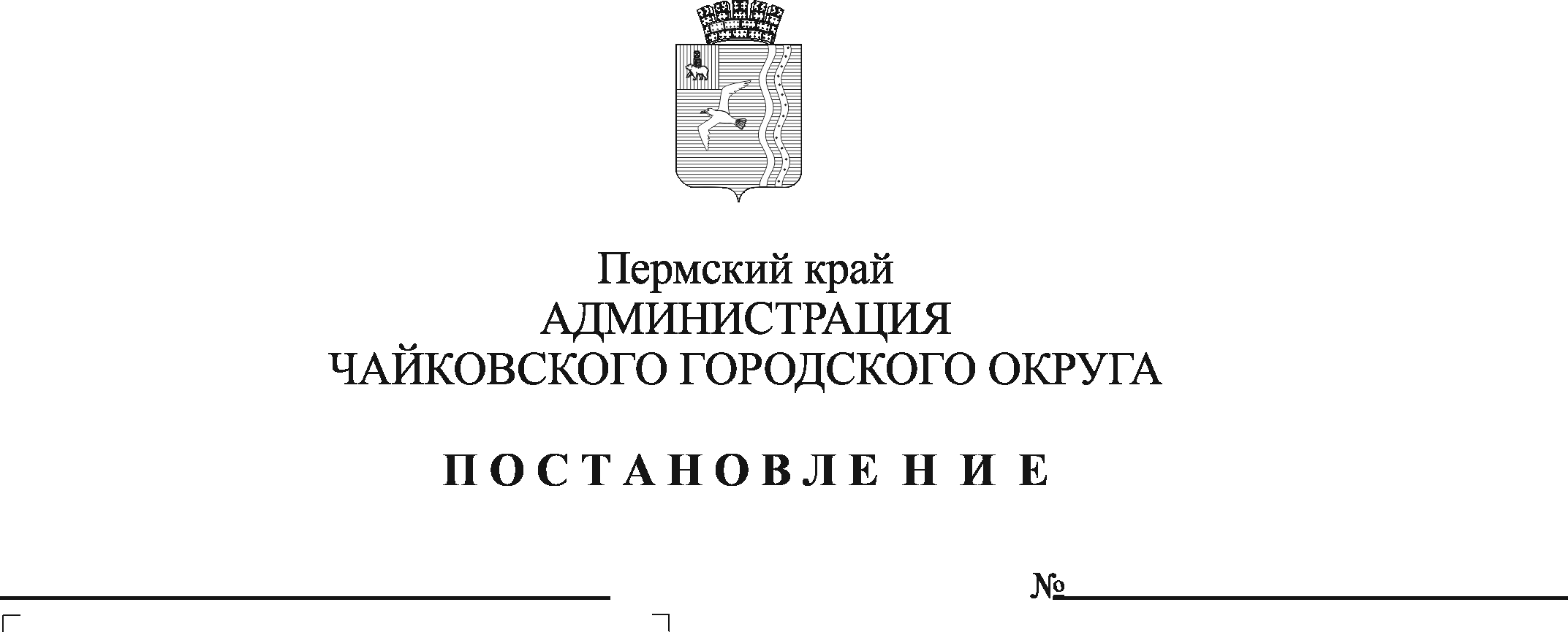 На основании статьи 179 Бюджетного кодекса Российской Федерации, Федерального закона от 6 октября 2003 г. № 131-ФЗ «Об общих принципах организации местного самоуправления в Российской Федерации», Устава Чайковского городского округаПОСТАНОВЛЯЮ: Утвердить прилагаемые изменения, которые вносятся в муниципальную программу «Обеспечение жильем жителей Чайковского городского округа», утвержденную постановлением администрации города Чайковского Пермского края от 21 января 2019 года № 11/1 (в редакции постановлений от 04.04.2019 № 756, от 12.07.2019 № 1257, от 06.04.2020 № 376, от 24.02.2021 № 160, от 07.06.2021 № 545, от 13.09.2021 № 964, от 27.12.2021 № 1388, от 07.02.2022 № 142, от 20.05.2022 № 552). Опубликовать постановление в муниципальной газете «Огни Камы» и разместить на официальном сайте администрации Чайковского городского округа. Постановление вступает в силу после его официального опубликования.Глава городского округа –глава администрации Чайковского городского округа			   	                 Ю.Г. ВостриковУТВЕРЖДЕНЫ постановлением администрации Чайковского городского округа от                              №                 Изменения, которые вносятся в муниципальную программу «Обеспечение жильем жителей Чайковского городского округа», утвержденную постановлением администрации города Чайковского от 21 января 2019 года № 11/1В Паспорте муниципальной Программы «Обеспечение жильем жителей Чайковского городского округа» позиции: изложить в следующей редакции: 2. В паспорте Подпрограммы 1 «Обеспечение жильем граждан» позицию: изложить в следующей редакции: В паспорте Подпрограммы 2 «Обеспечение реализации муниципальной программы» позицию:Изложить в следующей редакции: Приложение 3 к муниципальной программе «Обеспечение жильем жителей Чайковского городского округа» изложить в следующей редакции: Приложение 3к муниципальной программе «Обеспечение жильем жителей Чайковского городского округа»Сводные финансовые затраты и показатели результативности выполнения муниципальной программы«Обеспечение жильем жителей Чайковского городского округа»Приложение 4 к муниципальной программе «Обеспечение жильем жителей Чайковского городского округа» изложить в следующей редакции: Приложение 4к муниципальной программе «Обеспечение жильем жителей Чайковского городского округа»ПЕРЕЧЕНЬ показателей муниципальной программы «Обеспечение жильем жителей Чайковского городского округа», результаты достижения которых учитываются при оценке эффективности реализации муниципальной программыЦелевые показатели программыЭтапы и сроки реализации программыПрограмма рассчитана на период с 2019 года по 2023 годОбъемы бюджетных ассигнованийОжидаемые результаты реализации программыВ результате реализации Программы планируется решить жилищную проблему не менее 1112 семей.Целевые показатели программыЭтапы и сроки реализации программыПрограмма рассчитана на период с 2019 года по 2025 годОбъемы бюджетных ассигнованийОжидаемые результаты реализации программыВ результате реализации Программы планируется решить жилищную проблему не менее 1443 семей.Объемы бюджетных ассигнованийОжидаемые      
результаты     
реализации     
подпрограммы    В результате реализации Программы планируется решить жилищную проблему не менее 1112 семей, в том числе:2019 год -264; 2020 год – 260; 2021 год – 80; 2022 год – 253;2023 год – 255.Объемы бюджетных ассигнованийОжидаемые      
результаты     
реализации     
подпрограммы    В результате реализации Программы планируется решить жилищную проблему не менее 1443 семей, в том числе:2019 год -264; 2020 год – 260; 2021 год – 80; 2022 год – 253;2023 год – 255;2024 год – 319;2025 год – 12.Объемы бюджетных ассигнованийОбъемы бюджетных ассигнованийНаименование  задачи, мероприятийИсполнительИсточник финансированияОбъем финансирования (тыс. руб.)Объем финансирования (тыс. руб.)Объем финансирования (тыс. руб.)Объем финансирования (тыс. руб.)Объем финансирования (тыс. руб.)Объем финансирования (тыс. руб.)Объем финансирования (тыс. руб.)Показатели результативности выполнения программыПоказатели результативности выполнения программыПоказатели результативности выполнения программыПоказатели результативности выполнения программыПоказатели результативности выполнения программыПоказатели результативности выполнения программыПоказатели результативности выполнения программыПоказатели результативности выполнения программыПоказатели результативности выполнения программыНаименование  задачи, мероприятийИсполнительИсточник финансированияВсегов том числев том числев том числев том числев том числев том числеНаименование показателяЕд. изм.Базовое значениеПланПланПланПланПланПланНаименование  задачи, мероприятийИсполнительИсточник финансированияВсего2020 г.(факт)2021 г. (факт)2022 г.(план)2023 г.(план)2024 г.(план)2025 г.(план)Наименование показателяЕд. изм.Базовое значение2020 г.(факт)2021 г.(факт)2022 г.(план)2023 г.(план)2024 г.(план)2025 г.(план) 12345678910111213141516171819Подпрограмма 1. «Обеспечение жильем граждан»Подпрограмма 1. «Обеспечение жильем граждан»Подпрограмма 1. «Обеспечение жильем граждан»Подпрограмма 1. «Обеспечение жильем граждан»Подпрограмма 1. «Обеспечение жильем граждан»Подпрограмма 1. «Обеспечение жильем граждан»Подпрограмма 1. «Обеспечение жильем граждан»Подпрограмма 1. «Обеспечение жильем граждан»Подпрограмма 1. «Обеспечение жильем граждан»Подпрограмма 1. «Обеспечение жильем граждан»Подпрограмма 1. «Обеспечение жильем граждан»Подпрограмма 1. «Обеспечение жильем граждан»Подпрограмма 1. «Обеспечение жильем граждан»Подпрограмма 1. «Обеспечение жильем граждан»Подпрограмма 1. «Обеспечение жильем граждан»Подпрограмма 1. «Обеспечение жильем граждан»Подпрограмма 1. «Обеспечение жильем граждан»Подпрограмма 1. «Обеспечение жильем граждан»Подпрограмма 1. «Обеспечение жильем граждан»Цель Подпрограммы 1. Обеспечение доступности приобретения жилья для отдельных категорий гражданЦель Подпрограммы 1. Обеспечение доступности приобретения жилья для отдельных категорий гражданЦель Подпрограммы 1. Обеспечение доступности приобретения жилья для отдельных категорий гражданЦель Подпрограммы 1. Обеспечение доступности приобретения жилья для отдельных категорий гражданЦель Подпрограммы 1. Обеспечение доступности приобретения жилья для отдельных категорий гражданЦель Подпрограммы 1. Обеспечение доступности приобретения жилья для отдельных категорий гражданЦель Подпрограммы 1. Обеспечение доступности приобретения жилья для отдельных категорий гражданЦель Подпрограммы 1. Обеспечение доступности приобретения жилья для отдельных категорий гражданЦель Подпрограммы 1. Обеспечение доступности приобретения жилья для отдельных категорий гражданЦель Подпрограммы 1. Обеспечение доступности приобретения жилья для отдельных категорий гражданЦель Подпрограммы 1. Обеспечение доступности приобретения жилья для отдельных категорий гражданЦель Подпрограммы 1. Обеспечение доступности приобретения жилья для отдельных категорий гражданЦель Подпрограммы 1. Обеспечение доступности приобретения жилья для отдельных категорий гражданЦель Подпрограммы 1. Обеспечение доступности приобретения жилья для отдельных категорий гражданЦель Подпрограммы 1. Обеспечение доступности приобретения жилья для отдельных категорий гражданЦель Подпрограммы 1. Обеспечение доступности приобретения жилья для отдельных категорий гражданЦель Подпрограммы 1. Обеспечение доступности приобретения жилья для отдельных категорий гражданЦель Подпрограммы 1. Обеспечение доступности приобретения жилья для отдельных категорий гражданЦель Подпрограммы 1. Обеспечение доступности приобретения жилья для отдельных категорий гражданЗадача 1 Предоставление социальных выплат на приобретение (строительство) жилья, приобретение (строительство) жильяЗадача 1 Предоставление социальных выплат на приобретение (строительство) жилья, приобретение (строительство) жильяЗадача 1 Предоставление социальных выплат на приобретение (строительство) жилья, приобретение (строительство) жильяЗадача 1 Предоставление социальных выплат на приобретение (строительство) жилья, приобретение (строительство) жильяЗадача 1 Предоставление социальных выплат на приобретение (строительство) жилья, приобретение (строительство) жильяЗадача 1 Предоставление социальных выплат на приобретение (строительство) жилья, приобретение (строительство) жильяЗадача 1 Предоставление социальных выплат на приобретение (строительство) жилья, приобретение (строительство) жильяЗадача 1 Предоставление социальных выплат на приобретение (строительство) жилья, приобретение (строительство) жильяЗадача 1 Предоставление социальных выплат на приобретение (строительство) жилья, приобретение (строительство) жильяЗадача 1 Предоставление социальных выплат на приобретение (строительство) жилья, приобретение (строительство) жильяЗадача 1 Предоставление социальных выплат на приобретение (строительство) жилья, приобретение (строительство) жильяЗадача 1 Предоставление социальных выплат на приобретение (строительство) жилья, приобретение (строительство) жильяЗадача 1 Предоставление социальных выплат на приобретение (строительство) жилья, приобретение (строительство) жильяЗадача 1 Предоставление социальных выплат на приобретение (строительство) жилья, приобретение (строительство) жильяЗадача 1 Предоставление социальных выплат на приобретение (строительство) жилья, приобретение (строительство) жильяЗадача 1 Предоставление социальных выплат на приобретение (строительство) жилья, приобретение (строительство) жильяЗадача 1 Предоставление социальных выплат на приобретение (строительство) жилья, приобретение (строительство) жильяЗадача 1 Предоставление социальных выплат на приобретение (строительство) жилья, приобретение (строительство) жильяЗадача 1 Предоставление социальных выплат на приобретение (строительство) жилья, приобретение (строительство) жилья1.1.1. Предоставление социальных выплат молодым семьямУправление ЗИОФедеральный бюджет25 077,31918 035,1041 918,5535 123,662по мере поступленияпо мере поступленияпо мере поступленияКоличество свидетельств свидетельство215315100201.1.1. Предоставление социальных выплат молодым семьямУправление ЗИОКраевой бюджет108 914,58037 416,92337 061,67134 435,986по мере поступленияпо мере поступленияпо мере поступленияКоличество свидетельств свидетельство215315100201.1.1. Предоставление социальных выплат молодым семьямУправление ЗИОМестный бюджет15 984,9335 964,1175 574,0672 981,4071 465,342по мере поступленияпо мере поступленияКоличество свидетельств свидетельство215315100201.1.2. Предоставление субсидий по жилищным сертификатам ветеранам, инвалидамУправление ЗИОФедеральный бюджет19 373,5269 356,25610 017,270По мере поступленияпо мере поступленияПо мере поступленияпо мере поступленияКоличество сертификатов сертификат6121200001.1.3. Предоставление субсидий по краевым жилищным сертификатам реабилитированным лицамУправление ЗИО Краевой бюджет3 722,8040,0001 638,0542 084,750по мере поступленияпо мере поступленияпо мере поступленияКоличество сертификатов сертификат10111001.1.4. Строительство и приобретение жилых помещений для формирования специализированного жилищного фондаУправление ЗИОФедеральный бюджет91 371,7950,0006 272,74516 076,25022 087,30022 087,30024 848,200Количество жилых помещенийЖилое помещение142215151511121.1.4. Строительство и приобретение жилых помещений для формирования специализированного жилищного фондаУправление ЗИОКраевой бюджет63 760,98132 737,13916 189,49214 834,3500,0000,0000,000151511121.1.5. Предоставление социальных выплат на строительство (приобретение) жилья гражданам, проживающим на сельских территорияхУправление ЗИОФедеральный бюджет3 406,1762 252,731485,246668,1990,0000,0000,000Количество семей граждан, улучшивших жилищные условияЕд.13111001.1.5. Предоставление социальных выплат на строительство (приобретение) жилья гражданам, проживающим на сельских территорияхУправление ЗИОКраевой бюджет893,910833,20225,53935,1690,0000,0000,000Количество семей граждан, улучшивших жилищные условияЕд.13111001.1.5. Предоставление социальных выплат на строительство (приобретение) жилья гражданам, проживающим на сельских территорияхУправление ЗИОМестный бюджет297,970277,7348,51311,7230,0000,0000,000Количество семей граждан, улучшивших жилищные условияЕд.13111001.1.6. Предоставление жилых помещений по договору передачи жилого помещения взамен изъятого жилого помещения, по договору социального найма, выплата выкупной цены взамен изъятого жилого помещенияУправление ЗИОМестный бюджет17 981,57717 981,577По мере поступленияПо мере поступленияПо мере поступленияПо мере поступленияпо мере поступленияКоличество жилых помещенийЖилое помещение-33000001.1.6. Предоставление жилых помещений по договору передачи жилого помещения взамен изъятого жилого помещения, по договору социального найма, выплата выкупной цены взамен изъятого жилого помещенияУправление ЗИОКраевой бюджет53 944,73053 944,730По мере поступленияПо мере поступленияПо мере поступленияПо мере поступленияпо мере поступленияКоличество жилых помещенийЖилое помещение-33000001.1.7. Реализация выданных сертификатов (свидетельств)Управление ЗИО Финансирование не требуетсяФинансирование не требуетсяФинансирование не требуетсяФинансирование не требуетсяФинансирование не требуетсяФинансирование не требуетсяФинансирование не требуетсяФинансирование не требуетсяДоля реализованных сертификатов (свидетельств)%90 90 90 90 9090901.1.8. Приобретение жилых помещений для формирования специализированного жилищного фондаУправление ЗИОМестный бюджет0,0000,0000,0000,0000,0000,0000,000Количество жилых помещенийЖилое помещение-0000001.1.9. Приобретение жилых помещений для формирования жилищного фонда социального использованияУправление ЗИОМестный бюджет0,0000,0000,0000,0000,0000,0000,000Количество жилых помещенийЖилое помещение-0000001.1.10. Приобретение в собственность муниципального образования «Чайковский городской округ» жилых помещений Управление ЗИОМестный бюджет4 491,3440,0004 491,3440,0000,0000,0000,000Количество жилых помещенийЖилое помещение-0900001.1.10. Приобретение в собственность муниципального образования «Чайковский городской округ» жилых помещений Управление ЗИОКраевой бюджет10 754,6970,00010 754,6970,0000,0000,0000,000Количество жилых помещенийЖилое помещение-0900001.1.10.1. Приобретение в собственность муниципального образования «Чайковский городской округ» жилых помещений (заявка 1)Управление ЗИОМестный бюджет1 162,2590,0001 162,2590,0000,0000,0000,000Количество жилых помещенийЖилое помещение-0300001.1.10.1. Приобретение в собственность муниципального образования «Чайковский городской округ» жилых помещений (заявка 1)Управление ЗИОКраевой бюджет3 486,7790,0003 486,7790,0000,0000,0000,000Количество жилых помещенийЖилое помещение-0300001.1.10.2. Приобретение в собственность муниципального образования «Чайковский городской округ» жилых помещений (заявка 2)Управление ЗИОМестный бюджет1 852,6070,0001 852,6070,0000,0000,0000,000Количество жилых помещенийЖилое помещение-0300001.1.10.2. Приобретение в собственность муниципального образования «Чайковский городской округ» жилых помещений (заявка 2)Управление ЗИОКраевой бюджет2 838,4830,0002 838,4830,0000,0000,0000,000Количество жилых помещенийЖилое помещение-0300001.1.10.3. Приобретение в собственность муниципального образования «Чайковский городской округ» жилых помещений (заявка 3)Управление ЗИОМестный бюджет1 476,4780,0001 476,4780,0000,0000,0000,000Количество жилых помещенийЖилое помещение-0300001.1.10.3. Приобретение в собственность муниципального образования «Чайковский городской округ» жилых помещений (заявка 3)Управление ЗИОКраевой бюджет4 429,4350,0004 429,4350,0000,0000,0000,000Количество жилых помещенийЖилое помещение-0300001.1.11. Обеспечение нуждающихся в жилых помещениях малоимущих граждан жилыми  помещениямиУправление ЗИОМестный бюджет729,144729,1440,0000,0000,0000,0000,000Количество жилых помещенийЖилое помещение-100000Задача 2 "Региональный проект "Обеспечение устойчивого сокращения непригодного для проживания жилищного фонда"Задача 2 "Региональный проект "Обеспечение устойчивого сокращения непригодного для проживания жилищного фонда"Задача 2 "Региональный проект "Обеспечение устойчивого сокращения непригодного для проживания жилищного фонда"Задача 2 "Региональный проект "Обеспечение устойчивого сокращения непригодного для проживания жилищного фонда"Задача 2 "Региональный проект "Обеспечение устойчивого сокращения непригодного для проживания жилищного фонда"Задача 2 "Региональный проект "Обеспечение устойчивого сокращения непригодного для проживания жилищного фонда"Задача 2 "Региональный проект "Обеспечение устойчивого сокращения непригодного для проживания жилищного фонда"Задача 2 "Региональный проект "Обеспечение устойчивого сокращения непригодного для проживания жилищного фонда"Задача 2 "Региональный проект "Обеспечение устойчивого сокращения непригодного для проживания жилищного фонда"Задача 2 "Региональный проект "Обеспечение устойчивого сокращения непригодного для проживания жилищного фонда"Задача 2 "Региональный проект "Обеспечение устойчивого сокращения непригодного для проживания жилищного фонда"Задача 2 "Региональный проект "Обеспечение устойчивого сокращения непригодного для проживания жилищного фонда"Задача 2 "Региональный проект "Обеспечение устойчивого сокращения непригодного для проживания жилищного фонда"Задача 2 "Региональный проект "Обеспечение устойчивого сокращения непригодного для проживания жилищного фонда"Задача 2 "Региональный проект "Обеспечение устойчивого сокращения непригодного для проживания жилищного фонда"Задача 2 "Региональный проект "Обеспечение устойчивого сокращения непригодного для проживания жилищного фонда"Задача 2 "Региональный проект "Обеспечение устойчивого сокращения непригодного для проживания жилищного фонда"Задача 2 "Региональный проект "Обеспечение устойчивого сокращения непригодного для проживания жилищного фонда"Задача 2 "Региональный проект "Обеспечение устойчивого сокращения непригодного для проживания жилищного фонда"2.1.1. Обеспечение устойчивого сокращения непригодного для проживания жилого фондаУправление ЗИОСредства фонда947 387,33969 721,787122 299,34069 793,779384 325,806301 246,6270,000Количество жилых помещенийЖилое помещение-36652025530602.1.1. Обеспечение устойчивого сокращения непригодного для проживания жилого фондаУправление ЗИОКраевой бюджет127 990,4663 812,785776,2838 652,07811 308,546103 440,7740,000Количество жилых помещенийЖилое помещение-36652025530602.1.1. Обеспечение устойчивого сокращения непригодного для проживания жилого фондаУправление ЗИОМестный бюджет0,0000,0000,0000,0000,0000,0000,000Количество жилых помещенийЖилое помещение-3665202553060Задача 3 "Основное мероприятие "Расселение граждан на территории Чайковского городского округа"Задача 3 "Основное мероприятие "Расселение граждан на территории Чайковского городского округа"Задача 3 "Основное мероприятие "Расселение граждан на территории Чайковского городского округа"Задача 3 "Основное мероприятие "Расселение граждан на территории Чайковского городского округа"Задача 3 "Основное мероприятие "Расселение граждан на территории Чайковского городского округа"Задача 3 "Основное мероприятие "Расселение граждан на территории Чайковского городского округа"Задача 3 "Основное мероприятие "Расселение граждан на территории Чайковского городского округа"Задача 3 "Основное мероприятие "Расселение граждан на территории Чайковского городского округа"Задача 3 "Основное мероприятие "Расселение граждан на территории Чайковского городского округа"Задача 3 "Основное мероприятие "Расселение граждан на территории Чайковского городского округа"Задача 3 "Основное мероприятие "Расселение граждан на территории Чайковского городского округа"Задача 3 "Основное мероприятие "Расселение граждан на территории Чайковского городского округа"Задача 3 "Основное мероприятие "Расселение граждан на территории Чайковского городского округа"Задача 3 "Основное мероприятие "Расселение граждан на территории Чайковского городского округа"Задача 3 "Основное мероприятие "Расселение граждан на территории Чайковского городского округа"Задача 3 "Основное мероприятие "Расселение граждан на территории Чайковского городского округа"Задача 3 "Основное мероприятие "Расселение граждан на территории Чайковского городского округа"Задача 3 "Основное мероприятие "Расселение граждан на территории Чайковского городского округа"Задача 3 "Основное мероприятие "Расселение граждан на территории Чайковского городского округа"3.1.1. Информирование граждан, подлежащих переселению из аварийного жилищного фондаУправление ЖКХМестный бюджет0,00000000Количество табличекШт. -000000Итого Подпрограмма 1 Итого Подпрограмма 1 Федеральный бюджет139 228,81629 644,09118 693,81421 868,11122 087,30022 087,30024 848,200Итого Подпрограмма 1 Итого Подпрограмма 1 Средства фонда947 387,33969 721,787122 299,34069 793,779384 325,806301 246,6270,000Итого Подпрограмма 1 Итого Подпрограмма 1 Средства фонда947 387,33969 721,787122 299,34069 793,779384 325,806301 246,6270,000Итого Подпрограмма 1 Итого Подпрограмма 1 Краевой бюджет369 982,168128 744,77966 445,73660 042,33311 308,546103 440,7740,000Итого Подпрограмма 1 Итого Подпрограмма 1 Местный бюджет39 484,96824 952,57210 073,9242 993,1301 465,3420,0000,000Итого Подпрограмма 1 Итого Подпрограмма 1 Всего по подпрограмме1 496 083,291253 063,229217 512,814154 697,353419 186,994426 774,70124 848,200Подпрограмма 2. «Обеспечение реализации муниципальной программы»Подпрограмма 2. «Обеспечение реализации муниципальной программы»Подпрограмма 2. «Обеспечение реализации муниципальной программы»Подпрограмма 2. «Обеспечение реализации муниципальной программы»Подпрограмма 2. «Обеспечение реализации муниципальной программы»Подпрограмма 2. «Обеспечение реализации муниципальной программы»Подпрограмма 2. «Обеспечение реализации муниципальной программы»Подпрограмма 2. «Обеспечение реализации муниципальной программы»Подпрограмма 2. «Обеспечение реализации муниципальной программы»Подпрограмма 2. «Обеспечение реализации муниципальной программы»Подпрограмма 2. «Обеспечение реализации муниципальной программы»Подпрограмма 2. «Обеспечение реализации муниципальной программы»Подпрограмма 2. «Обеспечение реализации муниципальной программы»Подпрограмма 2. «Обеспечение реализации муниципальной программы»Подпрограмма 2. «Обеспечение реализации муниципальной программы»Подпрограмма 2. «Обеспечение реализации муниципальной программы»Подпрограмма 2. «Обеспечение реализации муниципальной программы»Подпрограмма 2. «Обеспечение реализации муниципальной программы»Подпрограмма 2. «Обеспечение реализации муниципальной программы»Цель Подпрограммы 2. Создание условий для реализации муниципальной программы Цель Подпрограммы 2. Создание условий для реализации муниципальной программы Цель Подпрограммы 2. Создание условий для реализации муниципальной программы Цель Подпрограммы 2. Создание условий для реализации муниципальной программы Цель Подпрограммы 2. Создание условий для реализации муниципальной программы Цель Подпрограммы 2. Создание условий для реализации муниципальной программы Цель Подпрограммы 2. Создание условий для реализации муниципальной программы Цель Подпрограммы 2. Создание условий для реализации муниципальной программы Цель Подпрограммы 2. Создание условий для реализации муниципальной программы Цель Подпрограммы 2. Создание условий для реализации муниципальной программы Цель Подпрограммы 2. Создание условий для реализации муниципальной программы Цель Подпрограммы 2. Создание условий для реализации муниципальной программы Цель Подпрограммы 2. Создание условий для реализации муниципальной программы Цель Подпрограммы 2. Создание условий для реализации муниципальной программы Цель Подпрограммы 2. Создание условий для реализации муниципальной программы Цель Подпрограммы 2. Создание условий для реализации муниципальной программы Цель Подпрограммы 2. Создание условий для реализации муниципальной программы Цель Подпрограммы 2. Создание условий для реализации муниципальной программы Цель Подпрограммы 2. Создание условий для реализации муниципальной программы Задача 1. Эффективная реализация полномочий и совершенствование правового, организационного, финансового механизмов функционирования в сфере обеспечение жильем жителей Чайковского городского округаЗадача 1. Эффективная реализация полномочий и совершенствование правового, организационного, финансового механизмов функционирования в сфере обеспечение жильем жителей Чайковского городского округаЗадача 1. Эффективная реализация полномочий и совершенствование правового, организационного, финансового механизмов функционирования в сфере обеспечение жильем жителей Чайковского городского округаЗадача 1. Эффективная реализация полномочий и совершенствование правового, организационного, финансового механизмов функционирования в сфере обеспечение жильем жителей Чайковского городского округаЗадача 1. Эффективная реализация полномочий и совершенствование правового, организационного, финансового механизмов функционирования в сфере обеспечение жильем жителей Чайковского городского округаЗадача 1. Эффективная реализация полномочий и совершенствование правового, организационного, финансового механизмов функционирования в сфере обеспечение жильем жителей Чайковского городского округаЗадача 1. Эффективная реализация полномочий и совершенствование правового, организационного, финансового механизмов функционирования в сфере обеспечение жильем жителей Чайковского городского округаЗадача 1. Эффективная реализация полномочий и совершенствование правового, организационного, финансового механизмов функционирования в сфере обеспечение жильем жителей Чайковского городского округаЗадача 1. Эффективная реализация полномочий и совершенствование правового, организационного, финансового механизмов функционирования в сфере обеспечение жильем жителей Чайковского городского округаЗадача 1. Эффективная реализация полномочий и совершенствование правового, организационного, финансового механизмов функционирования в сфере обеспечение жильем жителей Чайковского городского округаЗадача 1. Эффективная реализация полномочий и совершенствование правового, организационного, финансового механизмов функционирования в сфере обеспечение жильем жителей Чайковского городского округаЗадача 1. Эффективная реализация полномочий и совершенствование правового, организационного, финансового механизмов функционирования в сфере обеспечение жильем жителей Чайковского городского округаЗадача 1. Эффективная реализация полномочий и совершенствование правового, организационного, финансового механизмов функционирования в сфере обеспечение жильем жителей Чайковского городского округаЗадача 1. Эффективная реализация полномочий и совершенствование правового, организационного, финансового механизмов функционирования в сфере обеспечение жильем жителей Чайковского городского округаЗадача 1. Эффективная реализация полномочий и совершенствование правового, организационного, финансового механизмов функционирования в сфере обеспечение жильем жителей Чайковского городского округаЗадача 1. Эффективная реализация полномочий и совершенствование правового, организационного, финансового механизмов функционирования в сфере обеспечение жильем жителей Чайковского городского округа2.1.1. Осуществление государственных полномочий по постановке на учет граждан, имеющих право на получение жилищных субсидий в связи с переселением из районов Крайнего Севера и приравненных к ним местностейУправление ЗИОКраевой бюджет6,6141,0001,0071,0001,2001,2001,200Качественное выполнение функций: освоение выделенных в отчетном периоде средств краевого бюджета%1001001001001001001002.1.2. Организация осуществления государственных полномочий по обеспечению жилыми помещениями детей-сирот и детей, оставшихся без попечения родителей, лиц из числа детей-сирот и детей, оставшихся без попечения родителейУправление ЗИОКраевой бюджет1 816,000317,900338,000264,000388,900304,300202,900Качественное выполнение функций: освоение выделенных в отчетном периоде средств краевого бюджета%1001001001001001001002.1.3. Осуществление отдельных государственных полномочий по обеспечению жилыми помещениями реабилитированных лиц, имеющих инвалидность или являющихся пенсионерами, и проживающих совместно членов их семейУправление ЗИОКраевой бюджет37,250По мере поступления16,40020,850По мере поступленияПо мере поступленияПо мере поступленияКачественное выполнение функций: освоение выделенных в отчетном периоде средств краевого бюджета%100100100100100100100Итого Подпрограмма 2Краевой бюджет1 859,857318,900355,407285,850390,100305,500204,100Итого по ПрограммеИтого по ПрограммеФедеральный бюджет139 228,81629 644,09118 693,81421 868,11122 087,30022 087,30024 848,200Итого по ПрограммеИтого по ПрограммеСредства фонда947 387,33969 721,787122 299,34069 793,779384 325,806301 246,6270,000Итого по ПрограммеИтого по ПрограммеСредства фонда947 387,33969 721,787122 299,34069 793,779384 325,806301 246,6270,000Итого по ПрограммеИтого по ПрограммеКраевой бюджет 371 842,032129 063,67966 801,14360 328,19011 698,646103 746,274204,100Итого по ПрограммеИтого по ПрограммеМестный бюджет39 484,96824 952,57210 073,9242 993,1301 465,3420,0000,000Итого по ПрограммеИтого по ПрограммеВсего по программе 1 497 943,148253 382,129217 868,221154 983,203419 577,094427 080,20125052,300№ п/пИнтегральные показателиРасчет показателяОтраслевые (функциональные), структурные подразделения АЧГО, ответственные за оценку результатов достижения показателейПримечаниеОжидаемые результаты ПрограммыОжидаемые результаты ПрограммыОжидаемые результаты ПрограммыОжидаемые результаты ПрограммыОжидаемые результаты Программы1 Доля населения, получившего жилые помещения и улучшившего жилищные условия в отчетном году, в общей численности населения, состоящего на учете в качестве нуждающегося в жилых помещениях, процентКоличество граждан, получивших жилые помещения и улучшивших жилищные условия в отчетном году от  общей численности населения, состоящего на учете в качестве нуждающегося в жилых помещениях * 100 %Управление земельно-имущественных отношений администрации Чайковского городского округа2Доля реализованных сертификатов (свидетельств), процентКоличество реализованных сертификатов (свидетельств) от общего количества выданных сертификатов (свидетельств)Управление земельно-имущественных отношений администрации Чайковского городского округа